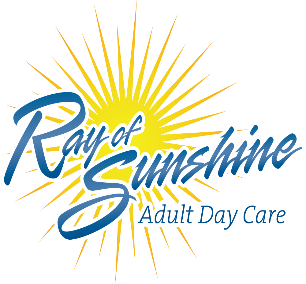 PHYSICAL EVALUATION / ORDERS For Adult Day Health Care ServicesPatient Name 									Medicaid ID Date of Birth			Age			       Date of ExaminationPhysician’s Name				 NPI# Physician’s Address City, State, Zip Code							PhoneVital Signs: 	BP			P			R			TTuberculosis Screening:2-Step Skin Test: 	     Yes	Date 1st step: 					Result: Within past 12 mos.		Date 2nd step: 					Result: 			     Quantiferon Gold Date Drawn: 			Result: Chest X-Ray (Only if patient has documented history of Positive Skin Test): 	Yes	Date:			Results:				***PLEASE PROVIDE A COPY OF THE TB OR CXR REPORTS***COVID-19 Screening:  Ray of Sunshine requires all new enrollees be tested prior to start of services.Please indicate if patient/individual has any of the following symptoms:           Fever or Chills							    Sore throat           Cough								    New Loss of taste of smell            Shortness of breath or difficulty breathing				    Congestion or runny nose           Fatigue								    Nausea or vomiting           Muscle or Body Aches						    Diarrhea          HeadacheDate Test was done: 		          Date Received Results: 			 Results: Does this patient have any infectious diseases?	          Yes		          NoIf Yes, please specify:  
Diagnoses/ICD-10 Codes:							4. 							5. 							6. Is patient taking any Medications?        Yes	No 	If a current list of medications is available, please attach to thisPlease indicate which are to be given at Ray of SunshineMay have the following if necessary:     Tylenol 500mg 1-2 tabs q4-6hrs prn pain 	     Antacid 30cc prn gastric discomfort 	(May give Antacid chewables (TUMS) in lieu of liquid form)Describe individual’s current:Cognitive impairments or limitations at time of exam 	        None	          Memory Impairment 	Psychological 		 Social			  BehaviorPhysical Impairments or limitations at time of exam         None	          Assist w/ ambulation 	Assist w/ transfers 	 Needs assistive device (cane, walker, wheelchair/scooter)Visual impairment 	 Hearing impairment	  Speech impairment 	 Has prosthesis Nutritional Status Excellent	 	 Good			  Fair			 PoorNutritional Needs/Special Diet:	   None       Regular       Special (please specify below)        Pureed _____________________________________________________________________________________________________________________________________________________***If meal substitution for medical reasons is indicated, will require a separate for to be filled outAllergies:        NKA            Food            MedicationPlease specify:_______________________________________________________________________History and Physical (Please attach a dictated/Electronic H&P for the last 6 months)Physician Signature: ______________________________________________Date__________________Patient Name:_________________________________________Medicaid ID______________________Name of MedicationsDosage / Route / FrequencyGive at Ray of Sunshine (Yes/No)